.Départ: 2 x 8TAG : Fin Mur 3 - ROCKING CHAIR R[1-8] Wizard R, Tuch L, Shoulder Shack, Wizard L, Cross R, Side L[9-16] Side L, Back R, Cross L, Side R, Behind Side Cross L R L, Side Rock R, Side Rock L[17-24] Back Cross L, Sweep R, Back Cross R, Pivot ¼ L , Rock FWR R, Pivot ½ R, Pivot ½ R[25-32] Coaster Step R, Rock FWR L, switch, Step R Turn 1/2t, Step R Turn 1/2tTAG : Fin Mur 3 ROCKING CHAIR RDear God (fr)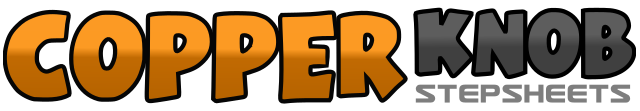 .......Compte:32Mur:4Niveau:Novice.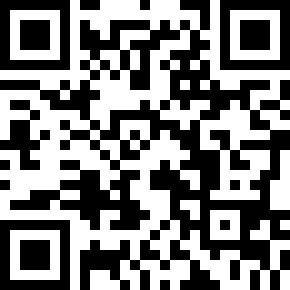 Chorégraphe:Anthony Maxence (FR) - Octobre 2019Anthony Maxence (FR) - Octobre 2019Anthony Maxence (FR) - Octobre 2019Anthony Maxence (FR) - Octobre 2019Anthony Maxence (FR) - Octobre 2019.Musique:Dear God - Hunter HayesDear God - Hunter HayesDear God - Hunter HayesDear God - Hunter HayesDear God - Hunter Hayes........1 - 2PD Devant avec PDC, Ramener PDC sur PG3 - 4PD Derrière avec PDC, Ramener PDC sur PG1-2 &PD Devant en diagonale verrouillé PG derrière PD avancer PD3 & 4Touche PG à côté PD, Mouvement des épaules de haute en bas5-6 &PG à G en diagonale verrouiller PD derrière PG avancer PG7 8Croiser PD devant PG, PG à G& 1-2Reculer PD, Croiser PG devant PD, PD à D3 & 4PG derrière PD, PD à D, PG croisé devant PD5-6 &PD à D avec PDC ramener PDC sur PG assembler PD et PG7 - 8PG à G avec PDC ramener PDC sur PD& 1-2PG croisé derrière PD, Demi-cercle avec le pied droit en touchant le sol3 - 4PD derrière PG, 1/4t à G avec PG,5 - 6Avancer PD en avant avec PDC ramener PDC sur PG7 - 8Pivot 1/2t à D avec PD devant pivot 1/2t à D avec PG en arrière1 & 2Reculer PD assembler PG avec PD avancer PD3 - 4Avance PG devant avec PDC ramener PDC sur PD& 5-6Assembler PG et PD, PDC sur PG, Marche avec PD ramener PDC sur PG 1/2t à G7 - 8Marche avec PD ramener PDC sur PG 1/2t à G1 - 2PD Devant avec PDC, Ramener PDC sur PG3 - 4PD Derrière avec PDC, Ramener PDC sur PG